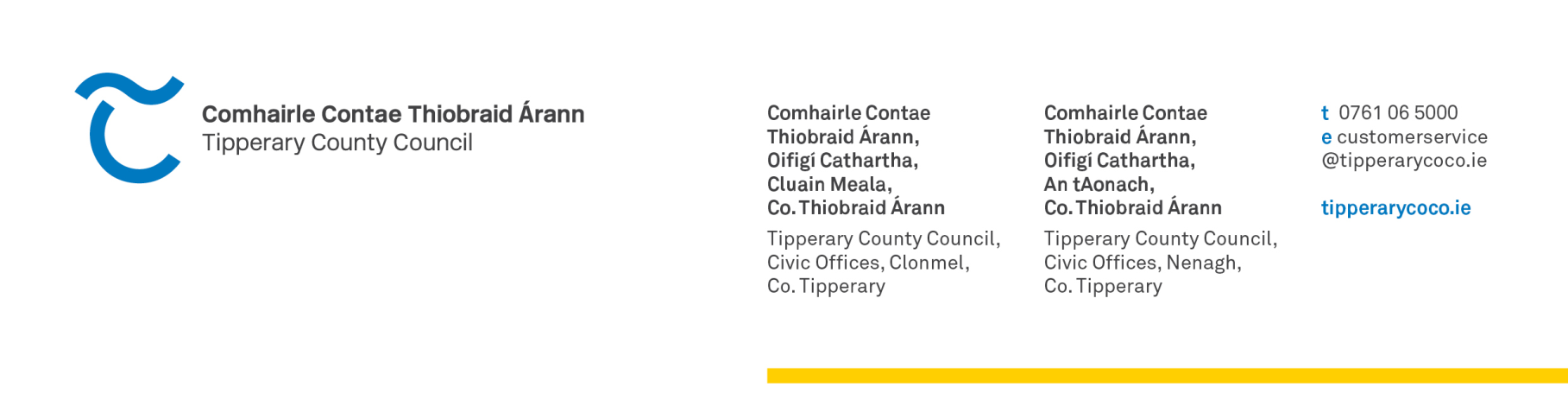 To each Member of the Tipperary County Joint Policing CommitteeYou are hereby requested to attend a meeting of the Tipperary County Joint Policing Committee on:Date:      7th December 2023 at 10.00 a.m. Venue:   Chamber Conference Room, Tipperary-Cahir-Cashel Municipal District Office, Rosanna Road, Tipperary Town, E34 WD51Zoom Details: https://tipperarycoco.zoom.us/j/5696111483  or use the following Meeting ID: 5696111483,Draft AgendaConfirmation of the minutes of the 15th of September 2023 Meeting.Draft Anti-Social Behaviour Strategy Presentation by Cora Morrissey and Breda Ryan Housing Department, TCC.  To review levels and patterns of crime, disorder, and anti-social behaviour in Tipperary. Presentation by An Garda Síochána on up-to-date crime statisticsThe Clare – Tipperary Divisional Policing Plan for 2024 – QuestionnaireThe SARA Problem Solving Method; Presentation by Sergeant Thomas O’Dwyer, Divisional Crime Prevention OfficerCorrespondenceLA16 Status Report An Garda Síochána Strategic Plan 2025 – 2027  Property Marking CCTV updatePPN Issues AOBDate, Time, and Location of next meeting 